HƯỚNG DẪN CHẤM VÀ THANG ĐIỂM(Đề chính thức)I.PHẦN TRẮC NGHIỆM: (4 điểm)Tổng câu trắc nghiệm: 16 (Mỗi câu 0,25 điểm).II. PHẦN TỰ LUẬN:(6 điểm)TRƯỜNG THPT NGÔ GIA TỰTỔ LỊCH SỬ-ĐỊA -GDCD KIỂM TRA GIỮA KÌ I. NĂM HỌC 2020-2021 Môn: Lịch Sử 11Thời gian làm bài : 45 phút 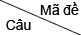 1011021031041CBCB2DAAC3CABB4DDBC5CBBA6ADAD7AB AD8AABA 9DDDC10CADD11DDCA12AABB13BABA14DDDA15BBBC16BBDDcâu                                             Nội dungĐiểmCâu 1 a) Nội dung của cuộc cải cách Minh Trị:Về chính trị: Thủ tiêu chế độ Mạc Phủ, lập chính phủ mới.Ban hành Hiến pháp (1889), thiết lập chế độ quân chủ lập hiến.Về kinh tế:                                                                                                                          Thống nhất thị trường, tiền tệ.Tạo điều kiện cho kinh tế tư bản chủ nghĩa phát triển.Về quân sự:Học tập mô hình quân sự  phương Tây.Chú trọng đóng tàu chiến, sản xuất vũ khí, đạn dược.Về giáo dục:Thi hành giáo dục bắt buộc, chú trọng dạy khoa học –kĩ thuật.Cử học sinh giỏi đi du học phương Tây.b).Ý nghĩa nổi bật của cuộc cải cách Minh Trị:Nhờ cải cách, Nhật Bản từ nước phong kiến, khủng hoảng trỡ thành nước tư bản hùng cường, thoát khỏi lệ thuộc phương Tây trở thành nước đế quốc. c.) Liên hệ với thực tế Việt nam cuối thế kỉ XIX đầu thế kỉ XX:      Học sinh có thể trình bày theo nhiều hướng khác nhau nhưng đảm bảo nhận thức được:Việt Nam cuối thế kỉ XIX đầu thế kỉ XX bị Pháp xâm lược và nô dịch vì:Vua, quan nhà Nguyễn thi hành chính sách đối nội, đối ngoại bảo thủ, lạc hậu.Khước từ những đề nghị cải cách của các nho sĩ như Nguyễn Trường Tộ...Hậu quả: Việt Nam trở thành thuộc địa của Pháp.0,250,250,250,250,250,250,250,2511Câu 2a.)Nguyên nhân sâu xa của chiến tranh Thế giới thứ nhất - Do sự phát triển không đồng đều về kinh tế- chính trị của chủ nghĩa tư bản-- > Mâu  thuẫn giữa các nước đế quốc về vấn đề thuộc địa ngày càng găy gắt.     - Sự hình thành hai khối  quân sự đối địch nhau: khối Liên minh (Đức, Áo _Hung         Italia), khối Hiệp ước (Anh, Pháp, Nga ). Cả hai khối cùng chạy đua vũ trang chuẩn bị chiến tranh để chia lại thuộc địa.b.)Phân tích tính chất của chiến tranh     Đây là cuộc chiến tranh đế quốc xâm lược và phi nghĩa:Là cuộc chiến tranh giữa đế quốc với đế quốc nhằm cướp đoạt thuộc địa của đối phương.Chiến tranh đã gây thảm họa cho nhân loại ( 10 triệu người chết, 20 triệu người bị thương ...) Hậu quả của chiến tranh đè nặng lên vai nhân dân lao động ở các nước thuộc địa và chính quốc...0,50,50,250,50,25